Construction d’un bâtiment agricoleLycée Georges DesclaudeSaintes, 17100021-005Cadre de mémoire techniqueEntreprise : ……………………………………………………………………………………………………………………………Afin de garantir l’égalité de traitement des candidats et la transparence de la procédure, nous invitons les entreprises à compléter le présent cadre.Conformément à l’article « Attribution des marchés » du Règlement de consultation, la valeur technique de l’offre de l’entreprise (50% de la note totale)  sera jugée selon les critères et sous-critères du présent cadre de mémoire technique.La valeur de la note maximale est rappelée en face de chaque critère ou sous-critère à compléter.Le nombre total de page ne devrait pas excéder 7 (hors annexes).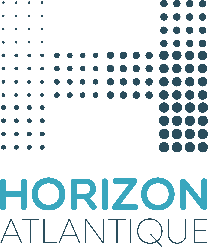 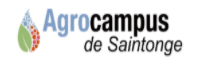 Moyen humains affectés à la prestation [10%]Décrire ici la structure, le nombre, des moyens humains affectés à l’opération, les interlocuteurs, les niveaux d’expérience et de formation...Moyens matériels affectés à la prestation [10%]Décrire ici les moyens matériels affectés à l’opération, éventuellement les justifier par rapport aux contraintes du site et aux exigences de sécurité et de protection de la santé…Moyens organisationnels (méthodologie) mis en place [10%]Décrire la méthodologie qui sera adoptée pour la réalisation des travaux, éventuellement les délais envisagés par rapport au planning proposé, et justifier l’adéquation des méthodes utilisées avec les contraintes du site, les exigences de sécurité et de protection de la santé…Qualité des fournitures proposées [10%]Décrire ici les matériaux et fournitures proposées dans l’offre de l’entreprise, les fiches techniques des éléments cités peuvent être jointes au présent cadre de mémoire technique…Performances en matière de protection de l’environnement [5%]Décrire ici les mesures adoptées afin de protéger l’environnement et de limiter les éventuelles pollutions et nuisances autour du site…Qualifications professionnelles [5%]Décrire ici les références de travaux similaires exécutés par l’entreprise, éventuellement les qualifications de l’entreprise et des personnels…Eventuelles annexes citées à joindre en suite du présent cadre ->